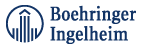 한국베링거인겔하임 Medical 인턴(1년) 채용[회사 소개]한국베링거인겔하임은 1976년 독일과 합작투자하여 태어난 글로벌 기업으로서 천연의약품 분야에서 생물의약품 분야에 이르기까지 수많은 우수 의약품을 국내에 소개하면서 국내 의약업계의 진정한 동반자로서 함께 해오고 있습니다. 앞으로도 한국베링거인겔하임은 인간의 생명과 이땅의 환경을 소중히 여기며, 삶의 질이 중시되는 더 좋은 세상을 만들어 나가기 위해 헌신의 노력을 다 할 것입니다.[채용 내용]1) 모집부문: Medical Dept. Medical Project Team2) 채용인원: 0명3) 입사일: 2018년 1월 2일 (1 year contract)3) 근무내용① As an assistant in Medical Project Team to support multiple medical projects related tasks efficiently with professionalism. ② Support NIS specialists with high quality of accuracy and time management.③ Scope of responsibility : Support Medical Project Team & MA study related procedures[자격 요건]Bachelor’s Degree (재학생/휴학생/졸업생 모두 지원 가능)Proactive, self-driving, well-organizing, open-minded personnel who has high interest in pharma business and clinical development Cross cultural experience, proactive attitude, creative and innovative thinking is preferredSkillful with Microsoft Office programs especially ExcelPrefer major in Pharmaceutics or relevant field of study[근무 조건]1) 보수: 월 1,600,000원 (식대 160,000원 별도)2) 근무시간: 주 5일, 1일 8시간 (09:00~18:00)3) 근무지역: 서울 본사: 서울특별시 중구 통일로 10 연세세브란스빌딩 16층4) 복리후생: 4대보험 및 식대[모집기간 및 지원서 접수 방법]1) 접수기간2017-12-06 ~ 2017-12-122) 접수방법: E-mail 신청(첨부된 소정양식의 이력서와 자유양식 자기소개서 기재)   *신청 E-mail 주소: HRrecruitingkorea.KR@boehringer-ingelheim.com파일제목: MPT 인턴_OOO.doc[전형일정]서류 심사 결과 및 면접 일정은 선착순 검토 후, 합격자에 한해 개별 안내가 갈 예정입니다.*상기 일정은 변동이 될 수 있습니다.[제출서류]- 국문/영문 이력서, 자기소개서, 응시원서 및 개인정보 처리에 관한 동의서(첨부 양식)- 각종 증빙서류는 면접전형합격자에 한해 추후제출[기타사항]기타 자세한 내용은 한국베링거인겔하임 인사부(HRrecruitingkorea.KR@boehringer-ingelheim.com)로 문의하시기 바랍니다.